1/c. mellékleta 7/2018. (X.31.) önkormányzati rendelethezHELYI VÉDELEM ALATT ÁLLÓ MŰVI ÉRTÉKEK HÓDOSHÁT TELEPÜLÉSRÉSZEN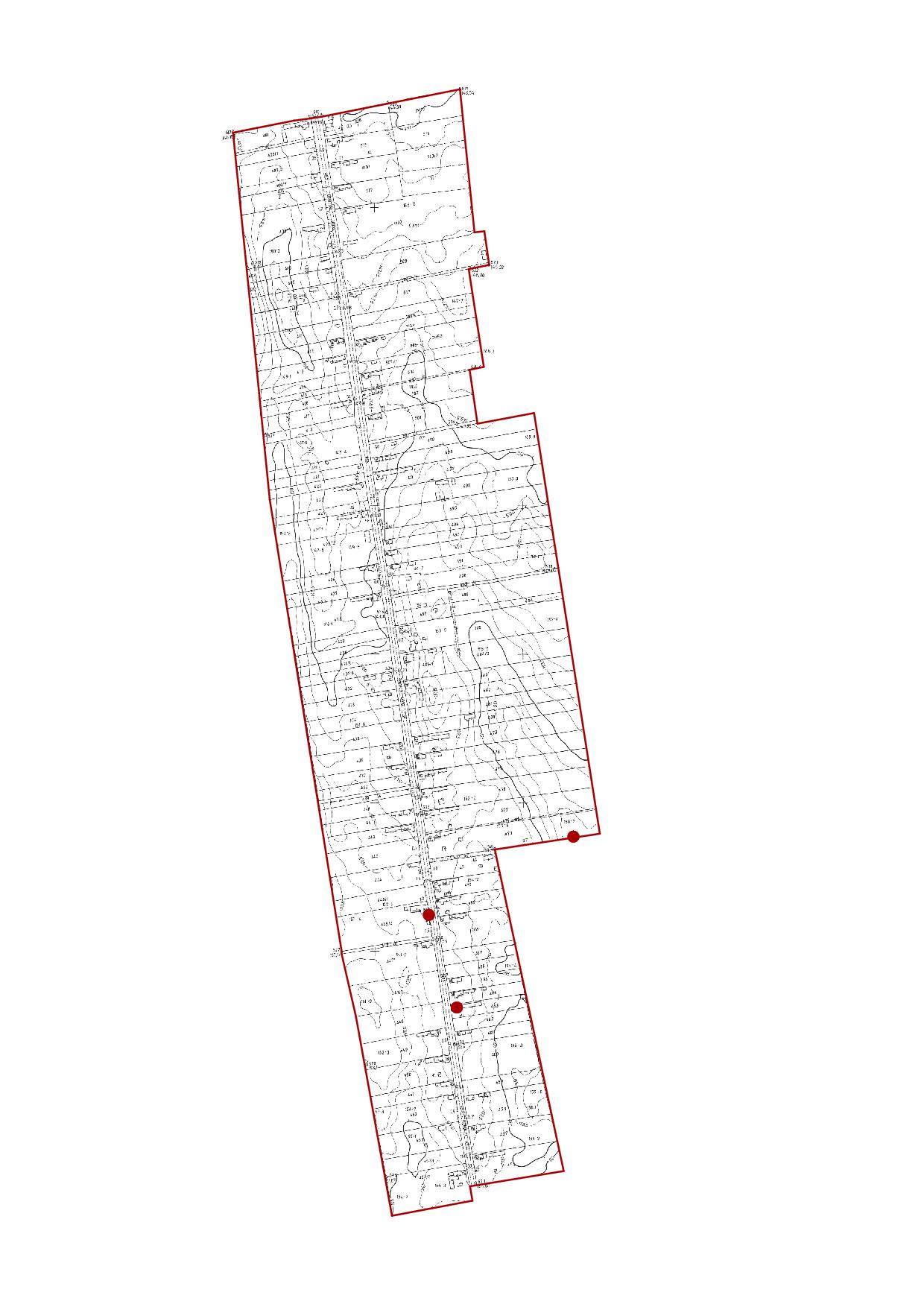 